CALL fOr ARTISTSCity of Buffalo, NYBRODERICK PARK ART INSTALLATIONARTWORK LOCATION(S)anticipated TIMELINECOMMUNITY SURVEYA survey was conducted to gather community input concerning the proposed art installation/installations in Broderick Park.  The results were presented at a public meeting. They are displayed as slides in Appendix B.  It is expected that the thoughts and ideas, presented in the survey, will be used as a foundation for the concept of the submitted proposal/proposals.PROPOSAL requirementsSELECTION CRITERIASUBMISSION INSTRUCTIONSINSURANCE REQUIREMENTSOTHER IMPORTANT INFORMATIONThis Call to Artists is made possible under Article XIV of Chapter VIII of the City of Buffalo Charter. Any artwork subsequently purchased becomes the sole property of the City of Buffalo. Those whose work is selected will be required to enter into a contract with the City of Buffalo that includes the waiver of copyright permissions.The City of Buffalo reserves the right to withdraw, amend, and/or reissue this Call for Artists at any time and for any or no reason. Receipt of submission entries by the City of Buffalo or submission of an artist’s entry or selection of an artist for purposes of negotiating a contract confers no rights to any artist nor obligates the City of Buffalo in any manner. The City of Buffalo reserves the right at its sole discretion and for any reason, to reject all submission entries and not award any contract and to solicit additional or different submission entries at a later time. The City incurs no obligation regarding this Call for Artists, or any contract resulting there from, until a contract is fully completed and documents properly submitted and executed by all parties. The City of Buffalo also reserves the right to extend the dates in the timeline set forth in this Call to Artists.The City of Buffalo may, in the event the selected artist fails to negotiate a satisfactory contract or fails to perform and the contract is terminated within forty-five (45) days of its initiation, request the artist submitting the next best entry to honor their submission entry. Costs of developing a submission entry are solely the responsibility of the artist. The City of Buffalo shall not provide reimbursement for such costs. The City of Buffalo shall not be liable for any artist’s preparation costs for any reason. Submission of an entry shall constitute acceptance of the terms, conditions, criteria, requirements and evaluations set forth in this Call for Artists and operates as an offer and a waiver of any and all objections and Proposer originated modifications to the contents of this Call for Artists.The City of Buffalo reserves the right to reject any entry deemed to be non-responsive for failure to comply fully with the terms of the Call for Artists. However, the City of Buffalo reserves the right, at its sole discretion, to request clarifications, corrections or additional information and to waive Irregularities in execution or delivery of the entry provided it is in the best interest of the City of Buffalo. The City of Buffalo reserves the right to amend this “Call for Artists” at any time.CALL fOr ARTISTS entry formCity of BuffaloProject:Broderick Park – Art InstallationBudget:Proposal$390,000.00The total amount for the purchase, planning, design, fabrication and installation for the public art may not exceed the dollar amount above. The distribution of the amount will be determined by the type of art and the cost of the work submitted. It is possible that there may be more than one proposal chosen.  Therefore, the budgeted funds may be divided into payments to more than one artist.Deadline:Friday, April 30, 2021 at 11am EST.Description:The goal of this public artwork is to create a remembrance of Broderick Park’s Underground Railroad heritage that is cognizant of its natural setting, environment and historical relevance for cultures past and present. Multiple artworks that meet these criteria are admissible but must show aesthetic and harmonious intent.  Artist collaborations are welcomed.The successful public artwork/artworks proposal selected for this project will:be instantly memorablemanifest longevitybe culturally appropriatebe easily maintainedbe historically accurate be reflective of community inputQuestions:Emerson Barr Executive Director, Buffalo Arts Commission ebarr@buffalony.gov(716) 851-5027Attachment A provides photographs, renderings and maps of potential installation sites.The proposed artwork/artworks must be installed within the limits of the sites outlined in Attachment A.Artists are encouraged to visit the potential installation sites prior to their submitting their proposal/proposals.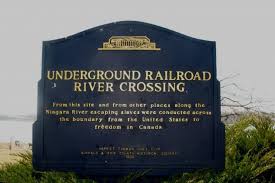 Tour of the Potential Installation Sites (Optional)Thursday, April 1, 2021 at 11am EST.Submit Questions About This Call to Artists (Optional)Friday, April 23, 2021 at 11am EST.Proposals DueFriday, April 30, 2021 at 11am EST.Committee Selection of Artwork/ArtworksMay 2021City of Buffalo Contract Execution with Artist/ArtistsMay 2021Any artist, architect, or designer may submit proposals for consideration. Also welcomed are collaborative “team” submissions. Excluded from consideration are employees of the City of Buffalo. A complete public art proposal must include:Any artist, architect, or designer may submit proposals for consideration. Also welcomed are collaborative “team” submissions. Excluded from consideration are employees of the City of Buffalo. A complete public art proposal must include:Entry Form – Completed two (2) page Entry Form, as found attached to this Call to Artists.Résumé – A current professional resume for the artist(s) submitting, emphasizing public art experience and information regarding any other installations which may have been completed. Résumé(s) must include contact information such as mailing address, phone number, and email.Past Work – Photos of five (5) relevant pieces of artwork that were created by the artist(s) applying. Photos must be clearly labeled with the artist name, artwork title, completion date, current location, artwork media, and the dimensions of the artwork with the “top” indicated.Proposed Artwork Statement  –Entry Form – Completed two (2) page Entry Form, as found attached to this Call to Artists.Résumé – A current professional resume for the artist(s) submitting, emphasizing public art experience and information regarding any other installations which may have been completed. Résumé(s) must include contact information such as mailing address, phone number, and email.Past Work – Photos of five (5) relevant pieces of artwork that were created by the artist(s) applying. Photos must be clearly labeled with the artist name, artwork title, completion date, current location, artwork media, and the dimensions of the artwork with the “top” indicated.Proposed Artwork Statement  –For an Artwork Concept:If proposing artwork/artworks in concept, include a typed description of the proposed art. The description should describe the artwork/artworks and specify how it would achieve the goal for this public art as stated in this Call to Artists. Use additional pages to submit drawings or visual representations of the art. Materials must collectively provide a strong visual impression of the finished work.For Existing Artwork:If proposing the installation of existing art pieces, submit photos of the work/works and a typed description. The description should describe the artwork/artworks and specify how it would achieve the goal for this public art as stated in this Call to Artists. For three-dimensional works, include photos showing all possible views. Label photos with artist name, artwork title, completion date, current location, artwork media, and the dimensions of the artwork with the “top” indicated.Proposals will be screened for completeness to the specifications outlined in this Call to Artists. Incomplete proposals will not be considered. The City of Buffalo is not required to select any artist’s work as a result of this Call to Artists and reserves the right to reject any and all submissions.  The following five (5) criteria will be considered in the selection process:Artist(s) Qualifications – Artistic excellence, originality, and ability to produce a consistent body of work; experience with projects of a similar scale and scope; good work habits, including the ability to meet deadlines, experience with budgeting, good communication skills, and good problem-solving abilities.Artist(s) Availability – Commitment of the artist(s) to work within the project time frame as stated in this Call to Artists; ability to work coordinate installation/fabrication with project construction; availability to attend meetings if requested by the Arts Commission or Department of Public Works, Parks & Streets.Artwork Design – How the proposed artwork/artworks achieves the goal for this public artwork as stated in this Call to Artists; approach and style to the intent and location site; quality of the aesthetic design; consideration of scale, form, and content with respect to immediate and general, social and physical environment.Artwork Feasibility – Achievability of successful completion within given timeframe; durability of the materials and construction; maintenance requirements; public access; safety and security; installation requirements; engineering limitations; location; issues impacting technical feasibility.Budget – Assurance that the budget as outlined in this Call for Artists will be met; cost and current market value of the artwork/artworks in relation to the scope and value contemplated for this commission.Proposals must be received by Friday, April 30, 2021 at 11am EST.The City of Buffalo is not responsible in the case of lost, misdirected, or incomplete submissions.Proposals must be received by Friday, April 30, 2021 at 11am EST.The City of Buffalo is not responsible in the case of lost, misdirected, or incomplete submissions.To Submit By Mail:Place all required materials in a full size envelopewith correct postage and mail to:Emerson BarrExecutive Director, Buffalo Arts CommissionCity Hall, Rm 60665 Niagara SquareBuffalo, New York 14202To Submit By Email:Insert all materials as email attachment(s) that are collectively no greater than ten (10) MB in size. Label the subject line of the email:“Broderick Park Proposal – [Title of Work/Works]”Send to:ebarr@buffalony.govIf an artist is selected, the artist/artists will be required to enter into a standard performance contract with the City of Buffalo, on the City’s standard form selected and provided by the City. Said contract must be acceptable to the City in all respects and typically would contain a requirement for the artist to indemnify the City and provide the City with additional insured status under the artist’s general liability insurance coverage.  Artists considering making a submission are encouraged to include and describe with their submission/submissions what types of insurance, if any, the artist/artists carries.  Types of standard insurance coverages the City typically requests, as and when applicable depending upon circumstances, are general liability, automobile liability, workers compensation and disability insurance.Project:Broderick Park  – Public ArtProposal Deadline:Friday, April 30 2021 at 11am EST.Section 1. InstructionsFill out this two (2) page Entry Form for each proposal you are submitting.Attach the following items to the completed Entry Form along with your proposal. See “Proposal Requirements” page for requirements on the items below:☐    Artist Résumé(s)☐    Past Work☐    Proposed Artwork StatementSubmit the all materials above according to the directions on the “Submission Instructions” page. Section 2. Artist/Team Contact InformationSection 2. Artist/Team Contact InformationSection 2. Artist/Team Contact InformationSection 2. Artist/Team Contact InformationSection 2. Artist/Team Contact InformationSection 2. Artist/Team Contact InformationSection 2. Artist/Team Contact InformationSection 2. Artist/Team Contact InformationSection 2. Artist/Team Contact InformationSection 2. Artist/Team Contact InformationSection 2. Artist/Team Contact InformationName of Lead Artist:Names of Other Team Members (if applicable):Names of Other Team Members (if applicable):Names of Other Team Members (if applicable):Street Address:Street Address:City:City:StateStateZip CodeZip CodePhone Number: Phone Number: Alt Phone (Optional):Alt Phone (Optional):Alt Phone (Optional):Email Address:Email Address:Would you like to receive communication about future public art opportunities? Would you like to receive communication about future public art opportunities? Would you like to receive communication about future public art opportunities? Would you like to receive communication about future public art opportunities? Would you like to receive communication about future public art opportunities? Would you like to receive communication about future public art opportunities? Would you like to receive communication about future public art opportunities? Would you like to receive communication about future public art opportunities? Would you like to receive communication about future public art opportunities? Would you like to receive communication about future public art opportunities? Yes    /    NoSection 3. Artwork InformationSection 3. Artwork InformationSection 3. Artwork InformationSection 3. Artwork InformationSection 3. Artwork InformationSection 3. Artwork InformationSection 3. Artwork InformationSection 3. Artwork InformationSection 3. Artwork InformationTitle of Work:Is the Proposed Artwork Existing or a Concept?  Is the Proposed Artwork Existing or a Concept?  Is the Proposed Artwork Existing or a Concept?  Is the Proposed Artwork Existing or a Concept?  Is the Proposed Artwork Existing or a Concept?           Existing    /    Concept         Existing    /    Concept         Existing    /    Concept         Existing    /    ConceptYear (if completed):Media:Proposed Location Within Project Site:Proposed Location Within Project Site:Proposed Location Within Project Site:Dimensions:✕✕✕[Height][Height][Height][Width][Length]Short Description of Artwork:Short Description of Artwork:Section 4. Artwork Budget ProposalSection 4. Artwork Budget ProposalItem DescriptionBudget CostArtist Design and Project ManagementArtist design fee and costs of managing the project, including pay of assistants and other management consultants hired by the artist.$  __ __ , __ __ __ . __ __Fabrication:Cost of artwork fabrication, including fabricator(s) hired by the artist, artists who complete their own fabrication, or a combination. Also includes cost of materials and fabrication drawings.$  __ __ , __ __ __ . __ __Installation:Costs associated with transportation of the work and site installation.$ __ __ , __ __ __ . __ __Other Costs (if applicable)Specify item descriptions and costs are on the lines below._________________________________________________$ __ __ , __ __ __ . __ ___________________________________________________$ __ __ , __ __ __ . __ __Total Cost:This number is the sum of all costs above.$ __ __ , __ __ __ . __ __